S p o j e n á   k a t o l í c k a   š k o l a, Farská 19, 949 01 N i t r aGymnázium sv. Cyrila a Metoda, ZŠ sv. Svorada a Benedikta, Materská škola sv. anjelov strážcov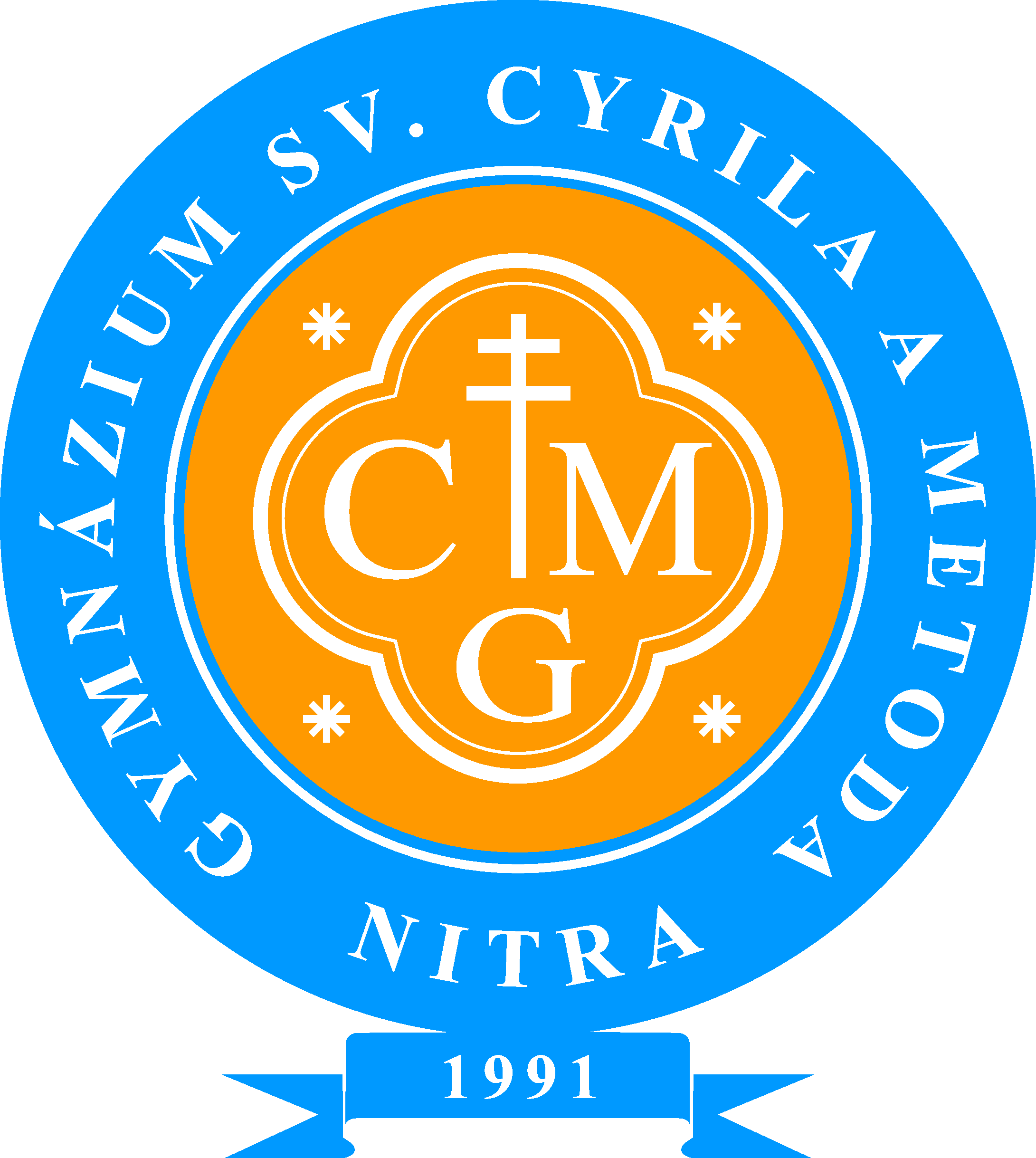 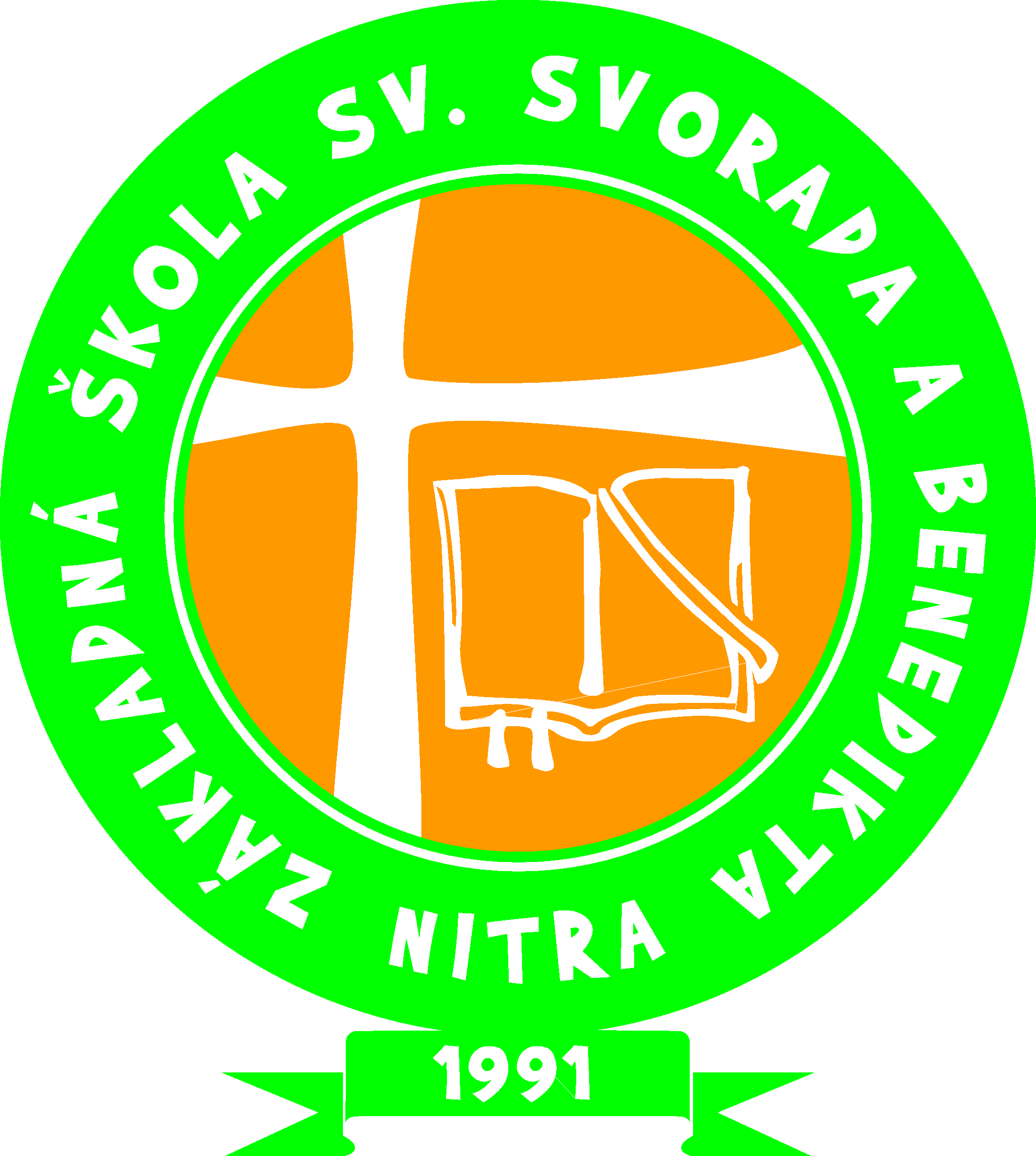 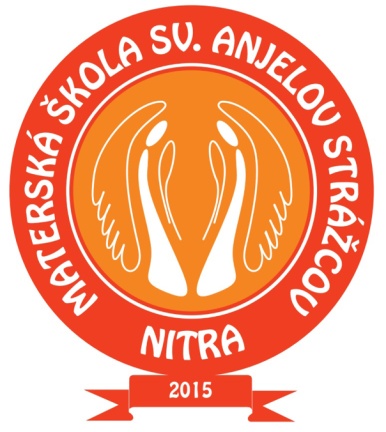 Pokyn riaditeľa školy na zabezpečenie prevádzky, vnútorného režimu a podmienok na zaistenie bezpečnosti a ochrany zdravia detí/žiakov školyv súvislosti so šírením COVID-19Oblasť platnosti:Pokyn je záväzný pre všetkých zamestnancov a žiakov: Spojenej katolíckej školy, Farská 19, 949 01 Nitra Zásady práce s vnútorným predpisomPridelenie vnútorného predpisuVnútorný predpis bol pridelený:Uloženie vnútorného predpisuPokyn je uložený u riaditeľa školy, zástupcov riaditeľa školy, vedúcich útvarov, v zborovni školy, na informačných nástenkách a  je  prístupný všetkým zamestnancom a žiakom školy.Oboznámenie s vnútorným predpisomZodpovedný vedúci zamestnanec organizačného útvaru je povinný bezodkladne po pridelení vnútorného predpisu zabezpečiť oboznámenie všetkých zamestnancov s vnútorným predpisom a zároveň informovať o tom, kde bude trvalo uložený.Pokyn je vydaný na základe manuálu  a usmernení Ministerstva školstva vedy výskumu a športu Slovenskej republiky (MŠVVaŠ SR)  a usmernení Úradu verejného zdravotníctva Slovenskej republiky (ďalej aj ako „RÚVZ“) a zriaďovateľa školy. Cieľom pokynu  je stanoviť základné prevádzkové podmienky v Spojenej katolíckej škole, Farská 19, 949 01 Nitra (ďalej len „spojená škola“ a v jej jednotlivých organizačných zložkách (materská škola, základná škola, školský klub detí,  gymnázium, školský internát, školská jedáleň) ) po dobu trvania pandémie ochorenia COVID-19 a potreby dodržiavania protiepidemiologických opatrení a odporúčaní. Upravuje základné prevádzkové podmienky školy, ktoré sú upravené nad rámec štandardných podmienok vyplývajúcich zo školských, hygienických, pracovnoprávnych a ďalších predpisov. Dokument predstavuje nadstavbu platných opatrení a bude podliehať pravidelnej aktualizácii. Aktualizácie budú realizované formou dodatkov k platnému  usmerneniu riaditeľa školy na základe aktuálnych epidemiologických opatrení, odporúčaní a rozhodnutí ÚVZ SR a MŠVVaŠ SR.  V prípade potreby riaditeľ v spolupráci so zriaďovateľom konzultuje s regionálnymi úradmi verejného zdravotníctva (ďalej len RÚVZ)  organizačné kroky v súlade s aktuálnymi hygienicko – epidemiologickými nariadeniami. Spojená škola bude jednotlivé ustanovenia realizovať podľa svojich možností na základe aktuálnych odporúčaní MŠVVaŠ SR a ÚVZ SR a o všetkých skutočnostiach bude informovať zákonných zástupcov žiakov prostredníctvom školskej webovej stránky, aplikácie  Edupage a Microsoft Teams.  Na základe manuálu vydaného MŠVVaŠ SR je usmernenie koncipované ako Alert (výstražný) systém a manuál odporúčaní v troch úrovniach – zelenej, oranžovej a červenej:Zelená fáza predstavuje stav, kedy škola nemá žiadneho podozrivého ani pozitívneho žiaka či zamestnanca. Oranžová fáza zachytáva situáciu, kedy má škola žiaka alebo zamestnanca podozrivého na ochorenie. Červená fáza obsahuje zoznam opatrení v prípade pozitivity dvoch a viac prípadov u žiakov alebo nepedagogického pracovníka alebo jedného pedagóga. Všeobecné ustanovenia:spojená škola bude  dodržiavať pravidlo čo najväčšej možnej „izolácie“, aby dochádzalo ku kontaktu žiakov v rámci jednotlivých zložiek a tried v minimálnej miere, vyučovanie a celý výchovno-vzdelávací proces bude organizovaný tak, aby neprichádzalo ku kontaktu medzi žiakmi z jednotlivých organizačných zložiek. Zástupcovia v spolupráci s vedúcou jedálne  vypracujú harmonogram stravovania žiakov, ktorý bude zohľadňovať vyššie uvedené pravidlo,školský internát ako aj  elokované  pracovisko internátu  budú uzavreté pre všetkých okrem ubytovaných žiakov a až do odvolania sú zrušené všetky návštevy, až do odvolania  nebude škola organizovať  školské akcie ako zájazdy, výlety, exkurzie, návštevy kultúrnych podujatí. Vyučovanie bude prebiehať výlučne v priestoroch školy. Organizácia prednášok a besied pod vedením externých prednášajúcich a lektorov sa nebude organizovať prezenčne.Je potrebné vo zvýšenej miere dodržiavať osobnú hygienu: pravidelne si umývať ruky mydlom a vodou po dobu najmenej 20 sekúnd, alebo použiť dezinfekčný prostriedok na báze alkoholu,nedotýkať sa očí, nosa a úst neumytými rukami, pri kašľaní zakryť si ústa a nos jednorazovou vreckovkou a následne ju zahodiť' do koša,vyvarovať sa úzkeho kontaktu s ľuďmi, ktorí majú príznaky infekcie dýchacích ciest a ktorí majú najmenej jeden z nasledujúcich príznakov: horúčka, kašeľ, bolesť hrdla a dýchavičnosť. Odporúčame priniesť si vlastný dezinfekčný prostriedok a uterák na ruky. Nepoužívať spoločné uteráky. Dodržiavať osobný odstup (najmenej jeden meter), zbytočne nepodávať ruky.Platí obmedzenie vstupu cudzích osôb, ale aj rodičov žiakov a detí do budovy školy. Vyššie uvedené osoby nesmú vstupovať do spoločných priestorov školy. Vstup vyššie uvedených osôb bude možný v presne vymedzených prípadoch podľa ustanovení tohto usmernenia.V prípade nutnosti vstúpiť do vnútorných priestorov školy (prevzatie chorého dieťaťa, úrazu) má zákonný zástupca na tvári rúško a ruky si pri vchode vydezinfikuje.Rodič nevstupuje do areálu školy autom pokiaľ nie je ustanovené inak.Žiadame triednych učiteľov, aby dôsledne monitorovali zdravotný stav žiakov a informovali vedenie školy  aj o zdravotnom stave detí a žiakov, ktorí sú v domácom ošetrení.   Nariaďujeme zvýšenú dezinfekciu pracovných priestorov a sociálnych zariadení prostriedkami účinnými na vírusy. Je potrebné dbať na čistotu bezprostredného prostredia (čistenie dotykových povrchov – kľučky, mobily, stôl a pod.) .Odporúčame všetkým žiakom  a zamestnancom, ktorí vykazujú známky ochorenia, zostať doma a nešíriť ochorenie medzi žiakmi a zamestnancami. Deti materskej školy si z bezpečnostných  dôvodov nesmú nosiť z domu žiadne hračky, predmety, jedlo ani tekutiny. Prinesú si so sebou len potrebné  náhradné oblečenie, papuče, šiltovku, klobúk, pyžamo.Prevádzková  doba Materská škola: 6:30 – 16:30 hod.Základná škola: 7:00 – 15:00 hod.Školský klub detí: 6:30 – 17: 00 hod.Gymnázium: 7:00 – 15:00 hod.Školská jedáleň: 7:00 – 15:00 hod.Zelená fáza Základné odporúčania (pravidlá)  zástupcovia riaditeľa pre gymnázium, základnú školu, materskú školu a vedúci vychovávateľ pre školský internát zabezpečia zverejnenie  oznamu na vchodových dverách, ktorý uvádza, za akých podmienok nemôže vstúpiť dieťa/žiak do školy, do internátu,obsah a formu všetkých vzdelávacích a záujmových činností je nutné voliť tak, aby boli zaistené aktuálne  hygienicko – epidemiologické opatrenia nariadené ÚVZ SR,  pedagogickí zamestnanci a odborní zamestnanci spojenej školy, v súlade s aktuálnymi hygienicko – epidemiologickými nariadeniami a podľa svojho uváženia a možností zabezpečia vzájomné rozostupy medzi žiakmi a rozostupy medzi žiakmi a pedagogickými zamestnancami pri výchovno – vzdelávacom procese,školský klub detí sa riadi primerane usmerneniami tohto materiálu, ak nie je výslovne ustanovené inak, školské internáty sa riadia primerane usmerneniami tohto materiálu a koordinujú prijaté opatrenia so zriaďovateľom a školami, ktoré navštevujú ubytovaní žiaci,ochranné rúška budú povinné všade vo vnútorných priestoroch internátu okrem izieb, kde študenti budú bývať.Riaditeľ K začiatku školského roka riaditeľ  školy:zabezpečí  dôkladné čistenie priestorov školy a jednotlivých jej súčastí, kvôli prevencii nákazy COVID-19. Vedúci jednotlivých útvarov  podľa organizačnej štruktúry oboznámia preukázateľným spôsobom nepedagogických zamestnancov s pravidlami dezinfekcie a upratovania priestorov školy,v spolupráci s vedúcou ekonomického útvaru a zriaďovateľom zabezpečí  dostatok dezinfekčných prostriedkov pre osobnú hygienu a dezinfekciu, ako aj osobné ochranné prostriedky. Pre prevádzku spojenej školy zabezpečí primerané množstvo bezdotykových teplomerov a zásobníkov na papierové utierky do umyvární, vrátane papierových utierok,škola pre účely izolácie žiaka, u ktorého sa vyskytnú príznaky ochorenia COVID-19, prípadne iného prenosného ochorenia počas vyučovania, vyčlení priestor, ideálne s rozlohou 15m2 a priamym vetraním. Miestnosť môže štandardne slúžiť aj na iné účely, ak je však do nej umiestnený žiak s príznakmi ochorenia COVID 19 alebo iného prenosného ochorenia, následne po opustení miestnosti žiakom je dôkladne vydezinfikovaná (podľa usmernenia Úradu verejného zdravotníctva ) a vyvetraná,pri prvom nástupe do práce všetci zamestnanci školy a školského internátu vyplnia dotazník o zdravotnom stave pred nástupom do zamestnania. Každý zamestnanec predkladá po každom prerušení dochádzky v trvaní viac ako tri dni písomné vyhlásenie o tom, že neprejavuje príznaky prenosného ochorenia a nemá nariadené karanténne opatrenie, v súčinnosti so zriaďovateľom  zabezpečí riaditeľ plynulú prevádzku spojenej školy           a školského internátu,v prípade zhoršenie epidemiologickej situácie na základe rozhodnutí a odporúčaní ÚVZ SR zriadi ranný filter pri vstupe do budovy školy pre všetky organizačné útvary spojenej školy. Túto povinnosť zverejní zamestnancom formou oznamu  na viditeľnom mieste, ktorý bude tvoriť dodatok týchto pokynov,v prípade, že u žiaka alebo zamestnanca je podozrenie alebo potvrdené ochorenie na COVID-19, postupuje podľa usmernenia  pokynov, časť Oranžová a Červená fáza.Zákonný zástupca zodpovedá za dodržiavanie hygienicko-epidemiologických opatrení pri príchode žiaka do školy a pri odchode žiaka zo školy (nosenie rúšok, dodržiavanie odstupov, dezinfekcia rúk v zmysle aktuálnych opatrení ÚVZ SR). Rodič dieťaťa v materskej škole zodpovedá za dodržiavanie hygienicko–epidemiologických opatrení pri privádzaní dieťaťa do materskej školy a pri odvádzaní dieťaťa z materskej školy v zmysle aktuálnych opatrení Úradu verejného zdravotníctva SR (nosenie rúšok, dodržiavanie odstupov, dezinfekcia rúk), zákonný zástupca žiaka gymnázia, základnej školy, zabezpečí pre svoje dieťa každý deň dve rúška (jedno náhradné, musí mať pri sebe v prípade potreby) a papierové jednorazové vreckovky,dodržiava pokyny riaditeľa školy, ktoré upravujú podmienky prevádzky spojenej školy na školský rok 2020/2021,predkladá pri prvom nástupe žiaka do školy čestné vyhlásenie alebo po každom prerušení dochádzky žiaka do školy v trvaní viac ako tri dni predkladá písomné vyhlásenie o tom, že žiak neprejavuje príznaky prenosného ochorenia a nemá nariadené karanténne opatrenie,v prípade, že má u svojho dieťaťa podozrenie alebo potvrdené ochorenie na COVID-19, bezodkladne o tejto situácii informuje príslušného vyučujúceho a riaditeľa školy. Povinnosťou zákonného zástupcu je aj bezodkladné nahlásenie karantény, ak bola dieťaťu nariadená lekárom všeobecnej zdravotnej starostlivosti pre deti a dorast alebo miestne príslušným regionálnym hygienikom. Za týchto podmienok je žiakovi prerušená dochádzka do školy. Ak ide o plnoletých žiakov, plnia uvedené povinnosti osobne. Ak ide o žiakov ubytovaných v školskom internáte, uvedené povinnosti na nevyhnutne potrebný čas plní školský internát, a to aj v prípade plnoletých ubytovaných žiakov. Rodič dieťaťa v materskej škole  rešpektuje pravidlá nosenia hračiek a iného materiálu alebo pomôcok z domáceho prostredia do materskej školy stanovené riaditeľom  materskej  školy. Organizácia a obsah predprimárneho vzdelávania v materskej školev závislosti od poveternostných podmienok sa prevažná väčšina aktivít s deťmi a pre deti organizuje v exteriéri, či už v areáli materskej školy, alebo mimo neho, podľa podmienok materskej školy,pri pobyte v interiéri a v exteriéri materskej školy deti nemusia nosiť rúška, zvýšenú pozornosť je potrebné venovať rozvíjaniu a upevňovanie hygienických návykov osobitne pred stravovaním a po príchode zvonku. Je potrebné dbať na to, aby si deti pravidelne umývali ruky efektívnym spôsobom, ktorý zamedzuje prenos nákazy, zabezpečiť ucelené kolektívy detí v triedach a zrušiť triedy, v ktorých dochádza ku kontaktu detí z rozličných tried („zberné“ triedy), vytvorená trieda sa nebude meniť, aj keď počet detí klesne, triedy sa nebudú medzi sebou premiešavať. Riaditeľ školy zváži, v prípade hraničných počtov, zmenu triedy. Pracovníci materskej školy podľa svojho uváženia a možností zabezpečia rozptyl medzi deťmi pri hrových aktivitách, vzdelávaní i oddychu.
Organizácia výchovno – vzdelávacieho procesu na základnej škole a gymnáziu výchovno –vzdelávací proces prebieha v nezmenenej forme,organizácia ŠvP a LV je možná len po odsúhlasení príslušným RÚVZ.Opatrenia spojenej školy kvôli prevencii nákazy COVID-19 Opatrenia majú smerovať ku implementácii odporúčaní Úradu verejného zdravotníctva založené na princípe ROR - Rúško, Odstup, Ruky.pri ceste do školy sa žiaci/ deti a sprevádzajúce osoby riadia aktuálnymi opatreniami ÚVZ SR a pokynmi RÚVZ. Sprevádzajúce osoby (zákonní zástupcovia) sa vo vnútorných priestoroch školy nepohybujú, s výnimkou žiakov prvého ročníka základnej školy v prvých dňoch vyučovania. Žiaka môže v budove školy sprevádzať vždy len jeden zákonný zástupca,v prípade návštevy alebo vybavovania administratívnych záležitosti zákonnými zástupcami alebo inými osobami sa tieto pohybujú iba v určených priestoroch školy (podľa pokynov, ktoré dostanú na vrátnici).  Pri vstupe do školy si dezinfikujú ruky a pri pohybe v určených priestoroch školy majú nasadené rúško, žiaci a zákonní zástupcovia sa nezhromažďujú pred budovou gymnázia, základnej školy, ani pred školským internátom,celkový čas zdržiavania sa osôb sprevádzajúcich deti do materskej školy vo vonkajších a vnútorných priestoroch materskej školy  odporúčame obmedziť na nevyhnutné minimum (vo vnútorných priestoroch materskej školy majú povolené zdržiavať sa iba zákonní zástupcovia detí, ktoré nastupujú do MŠ po prvýkrát). Dieťa môže sprevádzať vždy len jeden zákonný zástupca. Sprevádzajúce osoby detí v materskej škôlke nevstupujú  do vnútorných priestorov, ale odovzdajú dieťa pri vstupe do materskej školy,škola zabezpečí dezinfekciu rúk všetkých osôb pri vstupe do budovy materskej školy, základnej školy a gymnáziá, a to vhodne umiestneným dezinfekčným prostriedkom,materská škola, v spolupráci so zriaďovateľom, zabezpečí vykonávanie ranného zdravotného filtra. Ranný zdravotný filter sa vykonáva podľa štandardných pravidiel, prípadné meranie telesnej teploty deťom v rámci ranného filtra sa odporúča. Ak sa škola rozhodne vykonávať v rámci ranného filtra meranie teploty, túto nikde nezaznamenáva a nespracováva,materská škola v prípade podozrenia na akútne ochorenie (nielen na COVID-19) dieťa nepreberie,zákonný zástupca predkladá pri prvom nástupe žiaka do školy čestné vyhlásenie alebo po každom prerušení dochádzky žiaka do  školy v trvaní viac ako tri dni predkladá písomné vyhlásenie o tom, že žiak neprejavuje príznaky prenosného ochorenia a nemá nariadené karanténne opatrenie,žiak základnej školy (sprevádzajúca osoba v prípade MŠ, odovzdá rúško zamestnancovi vykonávajúci ranný filter) si v šatni do skrinky odloží rezervné rúško (pre prípad znečistenia svojho používaného rúška),žiak si umýva ruky bežným spôsobom, ktorý je v súlade s aktuálnymi hygienicko – epidemiologickými nariadeniami, žiak nosí rúško všade vo vnútorných priestoroch školy, okrem svojej triedy a interných priestorov školy, kde prebieha výchovno-vzdelávací proces, ak nie je určené inak z nariadenia ÚVZ SR, nepedagogický zamestnanec školy nosí rúško alebo ochranný štít v súlade s aktuálnymi opatreniami ÚVZ SR,pedagogickým zamestnancom a odborným zamestnancom sa odporúča nosiť rúško alebo ochranný štít pri výkone výchovno-vzdelávacieho procesu, v ostatných prípadoch nosia rúško alebo ochranný štít v súlade s aktuálnymi opatreniami ÚVZ SR, v miestnosti, v ktorej sa zdržuje trieda, je zabezpečené časté a intenzívne vetranie,odporúčame organizovať aktivity tak, aby bolo možné väčšiu časť dňa tráviť vonku či už v areáli školy, alebo mimo neho podľa podmienok školy,pri výchove a vzdelávaní, kedy dochádza k premiešavaniu žiakov (napr. cudzie jazyky) budú žiaci nosiť rúško. Používanie rúška v tomto prípade bude priebežne aktualizované na základe pravidiel UVZ SR,prestávky medzi hodinami budú žiaci tráviť vo svojej triede pri priamom vetraní s cieľom eliminovať prechádzanie sa po chodbách. Žiaci sa na chodbách a toaletách zdržiavajú len na nevyhnutný čas.  V prípade možnosti budú prestávky organizované v exteriéri,rukavice pre bežné činnosti nie sú nutné, potrebné sú napr. pri príprave jedla, likvidácii odpadov, dezinfekcii atď. , toalety budú vybavené mydlom v dávkovači a jednorazovými papierovými utierkami (obrúskami) pre bezpečné osušenie rúk. Odporúčame žiakom nepoužívať textilné uteráky a vzduchové sušiče rúk, nebudú sa používať klimatizačné zariadenia a ventilátory,upratovanie a dezinfekcia toaliet prebieha minimálne dvakrát denne a podľa potreby, upratovací personál bude informovaný a poučený o sprísnených podmienkach upratovania a o potrebe priebežného čistenia a dezinfekcie dotykových plôch, ostatných povrchov a predmetov (informovanie upratovacieho personálu vykonajú vedúci príslušných organizačných útvarov). Osobitná pozornosť sa venuje dezinfikovaniu šatňových/vstupných priestorov; rovnako dezinfikovaniu dotykových plôch kľučiek, vypínačov, zábradlí a ich okolia,dôkladné čistenie všetkých miestností, v ktorých sa žiaci, pedagogickí zamestnanci a odborní zamestnanci a ďalší zamestnanci školy nachádzajú, sa musí vykonávať najmenej raz denne,dezinfekcia dotykových plôch, ostatných povrchov alebo predmetov, ktoré používa zvlášť veľký počet ľudí, musí byť vykonávaná minimálne dvakrát denne a podľa potreby (napr. kľučky dverí),smetné koše budú zabezpečené tak, aby nebol nutný fyzický kontakt rúk s košom pri zahadzovaní odpadu (napr. odstránenie vrchného uzáveru koša a pod.).StravovanieStravovanie bude prebiehať štandardným spôsobom pri zaistení nižšie uvedených pravidiel:stravovanie bude zabezpečené  tak, aby sa nepremiešavali žiaci základnej školy a gymnázia a podľa možností žiaci jednotlivých tried medzi sebou  (zástupcovia školy  v spolupráci s vedúcou jedálne vypracujú harmonogram, aby bolo dodržané vyššie uvedené pravidlo)pokrmy či balíčky vydáva personál, vrátane čistých príborov,pri príprave jedál a pri vydávaní je nutné dodržiavať, zvýšenou mierou, bežné hygienické pravidlá,výdaj jedla je potrebné uskutočniť do troch hodín od jeho prípravy, inak môže dôjsť  k jeho znehodnoteniu,zástupkyňa pre materskú školu pripraví rozpis organizovania desiaty, obeda a olovrantu tak, aby sa nestretávali deti z rôznych tried.  Pri podozrení na ochorenie COVID-19  Nikto s príznakmi infekcie dýchacích ciest, ktoré by mohli zodpovedať známym príznakom COVID-19 (zvýšená telesná teplota, kašeľ, zvracanie, kožná vyrážka, hnačky, náhla strata chuti a čuchu, iný príznak akútnej infekcie dýchacích ciest), ako aj inej infekčnej choroby, nesmie vstúpiť do priestorov materskej školy.Ak dieťa/žiak v priebehu dňa vykazuje niektorý z možných príznakov COVID-19, žiak/dieťa si bezodkladne nasadí rúško a je nutné umiestniť ho do samostatnej miestnosti, a kontaktovať zákonných zástupcov, ktorí ho bezodkladne vyzdvihnú. Ak sa u zamestnanca školy objavia príznaky nákazy COVID – 19 v priebehu jeho pracovného dňa, bezodkladne o tom informuje riaditeľa materskej školy a opustí materskú školu v najkratšom možnom čase s použitím rúška.  V prípade podozrivého dieťaťa alebo pracovníka sa riadi škola usmerneniami z Oranžovej fázy tohto dokumentu.Pracovno-právne vzťahy Zamestnanci školy plnia svoje pracovné povinnosti osobne na pracovisku podľa pracovnej zmluvy a pracovnej náplne. Ak niektorý zo zamestnancov zo subjektívnych dôvodov (obava z nákazy, nepodložená klinickými príznakmi) odmieta vykonávať pracovnú činnosť osobne a na pracovisku, zamestnávateľ môže: dohodnúť sa so zamestnancom na čerpaní dovolenky ( § 111 ods. 1 Zákonníka práce) alebo ospravedlniť neprítomnosť zamestnanca na pracovisku bez náhrady mzdy (tzv. prekážka v práci na strane zamestnanca) podľa § 141 ods. 3 písm. c) Zákonníka práce.Oranžová fáza Základné odporúčania Oranžová fáza nastáva v prípade podozrivého dieťaťa/žiaka na ochorenie COVID-19 alebo podozrivého pracovníka, či pri vyhlásení takejto fázy ÚVZ SR. Nad rámec platných opatrení zelenej fázy je jej cieľom pripraviť spojenú  školu na prípadnú červenú fázu. Odporúča sa preto mobilizácia skladových zásob OOPP a dezinfekčných opatrení. Dieťa/žiaka  či zamestnanca môže určiť ako podozrivého jedine miestne príslušné RÚVZ alebo spádový všeobecný lekár. V prípade, že: miestne príslušný RÚVZ oznámi škole podozrenie výskytu ochorenia u dieťaťa alebo pracovníka školy: škola postupuje podľa nižšie uvedených krokov, čaká na pokyny a poskytuje plnú súčinnosť miestne príslušnému RÚVZ,zákonný zástupca alebo zamestnanec oznámi po indikácií všeobecným lekárom škole, že je u jeho dieťaťa (v prípade zákonného zástupcu) alebo uňho (v prípade zamestnanca) podozrenie na ochorenie COVID-19: v prípade ak RÚVZ neskontaktuje školu do 48 hodín, tak škola kontaktuje miestne príslušné RÚVZ a informuje o podozrení u žiaka/dieťaťa /pracovníka, škola následne postupuje podľa nižšie uvedených krokov, čaká na pokyny a poskytuje plnú súčinnosť miestne príslušnému RÚVZ. Pri podozrení na ochorenie v prípade dieťaťa/žiaka: Podozrivé dieťa/žiak nenavštevuje školu a škola do usmernenia príslušným RÚVZ, alebo všeobecným lekárom dieťaťa (v prípade ak podozrenie na ochorenie vyslovil lekár), alebo výsledkov jeho RT-PCR testu vylúči zo školskej dochádzky úzke kontakty 1 dieťaťa/žiaka (napr. spolužiaci v triede). Ak je podozrivý podrobený RT-PCR testu a výsledok je : negatívny, výučba sa obnovuje pre všetky vylúčené osoby. Podozrivé dieťa manažuje miestne príslušný RÚVZ, alebo všeobecný lekár pre deti a dorast, ostatné deti prinesú vyhlásenie o bezinfekčnosti podpísané zákonným zástupcom, pozitívny, všetky vylúčené osoby ostávajú mimo výučby až do doby určenia postupu miestne príslušného RÚVZ. Ak vylúčená nebola celá trieda, tak sa preruší školská dochádzka na celú triedu až do doby určenia iného postupu miestne príslušným RÚVZ,ak sa potvrdí 2 a viac pozitívnych detí, prechádza sa do červenej fázy podľa usmernenia tohto materiálu.Pri podozrení na ochorenie v prípade pedagogického a odborného pracovníka Podozrivý pracovník nenavštevuje školu a škola do usmernenia príslušným RÚVZ, alebo všeobecným lekárom pracovníka (v prípade ak podozrenie na ochorenie vyslovil lekár), alebo výsledkov jeho RT-PCR testu vylúči zo školskej dochádzky jeho úzke kontakty (napr.  kolegov zdieľajúcich jednu pracovnú miestnosť). Ak je podozrivý podrobený RT-PCR testu a výsledok je: negatívny, informuje zamestnávateľa a vylúčené úzke kontakty sa vracajú do práce. Podozrivého manažuje príslušný všeobecný lekár, alebo RÚVZ, ktorí rozhodnú o návrate pracovníka do pracovného procesu, pozitívny, informuje zamestnávateľa, situáciu ďalej manažuje miestne príslušný RÚVZ a prechádza sa do červenej fázy podľa usmernenia tohto materiálu. Pri podozrení na ochorenie v prípade nepedagogického pracovníka Podozrivý pracovník nenavštevuje školu a škola do usmernenia príslušným RÚVZ, alebo všeobecným lekárom pracovníka (v prípade ak podozrenie na ochorenie vyslovil lekár), alebo výsledkov jeho RT-PCR testu vylúči zo školskej dochádzky jeho úzke kontakty. V prípade zamestnanca stravovacieho zariadenia uzatvorí zariadenie do určenia ďalšieho postupu miestne príslušného RÚVZ. Ak je podozrivý podrobený RT-PCR testu a výsledok je : negatívny, informuje zamestnávateľa a vylúčené úzke kontakty sa vracajú do práce. Podozrivého manažuje príslušný všeobecný lekár, alebo RÚVZ, ktorí rozhodnú o návrate pracovníka do pracovného procesu, pozitívny, informuje zamestnávateľa a situáciu ďalej manažuje miestne príslušný RÚVZ, ak sa potvrdí viac pozitívnych pracovníkov, prechádza sa do červenej fázy podľa usmernenia tohto materiálu. Pri podozrení na ochorenie v prípade zákonného zástupcu alebo osoby v úzkom kontakte s dieťaťom alebo pracovníkom školy. škola čaká na pokyny a poskytuje plnú súčinnosť miestne príslušnému RÚVZ. Úzke kontakty sú pre účely tohto dokumentu, v súlade s opatrením ÚVZ SR definované ako osoby, ktoré: mali osobný kontakt s podozrivým prípadom COVID-19 do dvoch metrov dlhšie ako 15 minút, mali fyzický kontakt s podozrivým prípadom COVID-19, boli v uzavretom prostredí (triede, zasadacej miestnosti) s podozrivým prípadom COVID-19 dlhšie ako 15 minút,mali nechránený priamy kontakt s infekčnými výlučkami podozrivého prípadu COVID-19 (napr. pri kašľaní), sedeli vedľa podozrivého prípadu COVID-19, a to až do vzdialenosti do dvoch miest od podozrivého.Pracovno-právne vzťahy Zamestnanci školy plnia svoje pracovné povinnosti osobne na pracovisku podľa pracovnej zmluvy a pracovnej náplne. Pri podozrení na ochorenie Covid-19 v prípade dieťaťa/žiaka, pedagogický zamestnanec a odborný zamestnanec, ktorý bol v úzkom kontakte s konkrétnym dieťaťom (vyučoval v príslušnej triede) odchádza do domácej izolácie, zamestnávateľ v uvedenom prípade ospravedlní neprítomnosť vyššie uvedeného zamestnanca na pracovisku a poskytne mu náhradu mzdy (uplatní tzv. prekážku v práci na strane zamestnávateľa) podľa § 142 ods. 3 Zákonníka práce, a to až do získania potvrdenia negatívneho výsledku laboratórneho testu alebo usmernenia príslušným RÚVZ / všeobecným lekárom. Po negatívnom výsledku laboratórneho testovania alebo usmernením RÚVZ / všeobecným lekárom, pedagogický zamestnanec alebo odborný zamestnanec ďalej pokračuje vo výkone pracovnej činnosti v súlade s pracovnou zmluvou. Pri podozrení na ochorenie Covid-19 v prípade „zamestnanca“ (pedagogický zamestnanec, odborný zamestnanec alebo nepedagogický zamestnanec), tento zamestnanec odchádza do domácej izolácie, zamestnávateľ ospravedlní jeho neprítomnosť na pracovisku a poskytne mu náhradu mzdy (uplatní tzv. prekážku v práci na strane zamestnávateľa) podľa § 142 ods. 3 Zákonníka práce, a to až do získania potvrdenia negatívneho výsledku laboratórneho testu, alebo usmernenia RÚVZ / všeobecným lekárom. Po negatívnom výsledku laboratórneho testovania, alebo usmernenia príslušným RÚVZ / všeobecným lekárom pedagogický zamestnanec alebo odborný zamestnanec ďalej pokračuje vo výkone pracovnej činnosti v súlade s pracovnou zmluvou. Ak bolo testovanie pozitívne, zamestnávateľ postupuje v súlade s pokynmi RÚVZ. Ak RÚVZ nariadil „zamestnancovi“ domácu izoláciu, zamestnávateľ ospravedlní neprítomnosť zamestnanca na pracovisku a poskytne mu náhradu mzdy (uplatní tzv. prekážku v práci na strane zamestnávateľa) podľa § 142 ods. 3 Zákonníka práce, a to až do získania potvrdeného negatívneho výsledku laboratórneho testu, alebo usmernenia príslušným RÚVZ / všeobecným lekárom. Po negatívnom výsledku laboratórneho testovania pedagogický zamestnanec alebo odborný zamestnanec ďalej pokračuje vo výkone pracovnej činnosti v súlade s pracovnou zmluvou. Ak v situácii, že došlo k podozreniu na ochorenie iného zamestnanca, iný zamestnanec zo subjektívnych dôvodov (nepodložená obava z nákazy) odmieta vykonávať pracovnú činnosť osobne a na pracovisku, zamestnávateľ môže:  sa dohodnúť so zamestnancom na čerpaní dovolenky v zmysle § 111 ods. 1 Zákonníka práce alebo, ospravedlniť neprítomnosť zamestnanca na pracovisku bez náhrady mzdy (tzv. prekážka v práci na strane zamestnanca) podľa § 141 ods. 3 písm. c) Zákonníka práce.Červená fáza Základné odporúčania Červená fáza nastáva pri dvoch a viac potvrdených pozitívnych prípadoch medzi deťmi/žiakmi, nepedagogickými zamestnancami alebo jedným pedagogickým zamestnancom/odborným zamestnancom alebo v prípade nariadenia ÚVZ SR. Nad rámec opatrení zelenej a oranžovej fázy platia nasledovné odporúčania v prípade potvrdeného žiaka: ak sa ochorenie COVID-19 potvrdí u 2 a viac detí/žiakov, odporúčame prerušiť vyučovanie v triedach detí/žiakov s potvrdeným ochorením COVID-19 a prerušiť vyučovanie ich úzkych kontaktov. Ďalej sa postupuje podľa usmernenia miestne príslušného RÚVZ. V škole sa uskutoční dezinfekcia podľa aktuálne platného usmernenia hlavného hygienika, ak sa u niektorej z osôb v domácej izolácii (žiakov alebo zamestnancov) objavia počas doby zatvorenia školy príznaky na COVID-19, dotyčného manažuje príslušný lekár všeobecnej starostlivosti, po ukončení šetrenia miestne príslušného RÚVZ sa škola vracia do zelenej fázy. V prípade potvrdeného pedagogického alebo odborného pracovníka: odoslať do domácej izolácie osoby v úzkom kontakte daného zamestnanca; ďalej sa postupuje podľa usmernenia miestne príslušného RÚVZ. V škole sa uskutoční dezinfekcia podľa aktuálne platného usmernenia hlavného hygienika, ak sa u nejakého z priamych kontaktov zamestnancov objavia počas doby zatvorenia školy príznaky na COVID-19, dotyčného manažuje príslušný lekár všeobecnej starostlivosti.  V prípade potvrdeného nepedagogického pracovníka: odoslať do domácej izolácie osoby v úzkom kontakte daného zamestnanca. Ďalej sa postupuje podľa usmernenia miestne príslušného RÚVZ. V škole sa uskutoční dezinfekcia podľa aktuálne platného usmernenia hlavného hygienika. V prípade potvrdeného zákonného zástupcu alebo osoby v úzkom kontakte s dieťaťom/žiakom alebo pracovníkom: škola čaká na pokyny a poskytuje plnú súčinnosť miestne príslušnému RÚVZ,dieťaťa a materská škola sa riadia usmerneniami z oranžovej fázy tohto dokumentu.Organizácia výchovno  – vzdelávacieho procesu na základnej škole  Nad rámec opatrení zelenej a oranžovej fázy riaditeľ zváži po dohode s miestne príslušným RÚVZ: Žiakov prvého až piateho ročníka rozdelí riaditeľ školy na triedy, v ktorých ich bude najviac 15. V prípade, ak nie je v možnostiach školy kapacitne zabezpečiť takúto veľkosť tried, tak platí nasledovné: prezenčné vyučovanie prebieha u žiakov prvého až piateho ročníka, vyučovanie žiakov druhého stupňa prebieha distančne. Pre prezenčné vyučovanie nad rámec predchádzajúcej fázy platí: Vytvorená trieda sa nebude meniť, aj keď počet žiakov klesne, nebude dochádzať k migrácii žiakov medzi jednotlivými triedami.  Metódy a obsah vzdelávacích a záujmových činností je nevyhnutné prispôsobiť zloženiu konkrétnej triedy, vzhľadom na vek žiakov a úroveň ich vedomostí, znalostí a zručností. Pre školu bude nevyhnutné zmeniť organizáciu vyučovania (úprava rozvrhu, úprava vnútorného časového členenia vyučovacieho dňa) a brať do úvahy fakt, že časť žiakov sa vzdelávania v základnej škole nezúčastní. Z tohto dôvodu základné školy majú možnosť autonómne koncipovať štruktúru vyučovacieho dňa a takisto majú možnosť autonómne upraviť obsah a formu vzdelávania. Odporúčame, aby pre žiakov, ktorí sa nezúčastňujú vyučovacieho procesu, škola zabezpečila vzdelávanie tak, ako je to pri ich neprítomnosti v štandardnom režime napr. pri chorobe, resp. podľa svojich možností. Základná škola neorganizuje spoločné akcie – besiedky a iné hromadné podujatia. Škola nebude organizovať školy v prírode, lyžiarske kurzy a viacdňové školské výlety.Organizácia výchovno – vzdelávacieho procesu na gymnáziu  Nad rámec opatrení zelenej a oranžovej fázy riaditeľ zváži po dohode s miestne príslušným RÚVZ: Prebieha kombinovaný spôsob vyučovania (dištančný aj prezenčný) podľa rozhodnutia riaditeľa (podľa výskytu ochorenia, podľa ročníkov, alebo tried). Obsah a formu všetkých vzdelávacích a záujmových činností je nutné voliť tak, aby boli zaistené hygienicko – epidemiologické opatrenia. Pre školu je alebo bude nevyhnutné zmeniť organizáciu vyučovania (úprava rozvrhu, úprava vnútorného časového členenia vyučovacieho dňa). Školy majú možnosť autonómne koncipovať štruktúru vyučovacieho dňa a takisto majú možnosť autonómne upraviť obsah a formu vzdelávania. Odporúčame, aby pre žiakov, ktorí sa nezúčastňujú vyučovacieho procesu, škola zabezpečila vzdelávanie tak, ako je to pri ich neprítomnosti v štandardnom režime napr. pri chorobe, resp. podľa svojich možností. Škola nebude až do odvolania organizovať  školské výlety, spoločenské akcie a iné hromadné podujatia. Opatrenia školy kvôli prevencii nákazy COVID-19 v materskej škole Obmedzenie vstupu sprevádzajúcich osôb do priestorov materskej školy. Tieto osoby budú vpustené do budovy materskej školy iba v nevyhnutných prípadoch  na maximálny čas 10 min.Dieťa sa odovzdáva pri vstupe do budovy. Materská škola v spolupráci so zriaďovateľom zabezpečí dezinfekciu rúk všetkých osôb pri vstupe do budovy, prípadne aj triedy, vhodne umiestneným dezinfekčným prostriedkom. Materská škola v spolupráci so zriaďovateľom zabezpečí vykonávanie ranného zdravotného filtra, vrátane merania telesnej teploty. Nepedagogický zamestnanec školy nosí rúško alebo ochranný štít tak, ako to ukladá aktuálne opatrenie Úradu verejného zdravotníctva SR. Pedagogický zamestnanec a odborný zamestnanec (napr. asistent učiteľa alebo špeciálny pedagóg) musí mať rúško alebo ochranný štít.  Mimo priestorov vlastnej triedy v interiéri nutnosť nasadiť rúška aj deťom. Odpočinok detí:Zabezpečiť čo najväčšiu vzdialenosť medzi okrajmi lôžok detí vzhľadom na počet detí navštevujúcich danú triedu počas červenej fázy.   Preberanie dieťaťa v červenej fáze: Odporúčame minimalizovanie zhromažďovania osôb pred materskou školou; škola si zabezpečí organizáciu pohybu osôb pred svojimi priestormi. Dieťa prichádza do materskej školy v rúšku, resp. v súlade s aktuálnymi hygienicko – epidemiologickými nariadeniami. Sprevádzajúca osoba do budovy nevstupuje. Pracovník/pracovníčka materskej školy preberá dieťa od sprevádzajúcej osoby nasledovne: sprevádzajúca osoba sa v priestoroch materskej školy pohybuje iba vo výnimočných prípadoch (sprevádzanie dieťaťa v adaptačnom procese), pohybuje sa  vždy v rúšku, resp. v súlade s aktuálnymi hygienicko – epidemiologickými nariadeniami a to iba po nevyhnutne nutnú dobu (najmä odovzdanie, vyzdvihnutie dieťaťa bez zbytočného vstupovania do šatne), pracovník/pracovníčka materskej školy vykoná ranný zdravotný filter a v prípade podozrenia na ochorenie (nielen na COVID – 19) dieťa nepreberie.Opatrenia školy kvôli prevencii nákazy COVID-19 Nad rámec opatrení zelenej a oranžovej fázy: Pre prezenčný spôsob vyučovania nad rámec predchádzajúcej fázy, platí:  Pri vstupe do školy sa vykonáva ranný filter,.Žiak nosí rúško všade vo vnútorných priestoroch spojenej školy, vrátane svojej triedy v interných priestoroch školy. Nepedagogický zamestnanec školy nosí rúško alebo ochranný štít v súlade s aktuálnymi opatreniami ÚVZ SR. Pedagogický zamestnanec a odborný zamestnanec (napr. asistent učiteľa alebo špeciálny pedagóg) nosí rúško alebo ochranný štít.Odporúčame organizovať aktivity tak, aby bolo možné väčšiu časť dňa tráviť vonku, či už v areáli školy, alebo mimo neho, podľa podmienok školy. Upratovanie a dezinfekcia toaliet prebieha minimálne 3x denne a podľa potreby. Dôkladné čistenie všetkých miestností, v ktorých sa deti/žiaci, pedagogickí zamestnanci a odborní zamestnanci a ďalší zamestnanci školy nachádzajú, sa musí vykonávať najmenej raz denne. Dezinfekcia dotykových plôch, ostatných povrchov alebo predmetov, ktoré používa zvlášť veľký počet ľudí, musí byť vykonávaná minimálne 2x denne a podľa potreby (napr. kľučky dverí). Dezinfekcia rúk je zabezpečená v každej triede, učebni, dielni.Školské internáty: Prerušená činnosť výchovných skupín. Poskytuje ubytovanie na nevyhnutne potrebný čas žiakom tried, ktoré sú v izolácií. Ostatným žiakom poskytuje ubytovanie a stravovanie za zvýšených hygienických opatrení. Stravovanie prebieha po skupinách, nepremiešavanie skupín v jedálni.Pracovno-právne vzťahy :Zamestnanci školy plnia svoje pracovné povinnosti osobne na pracovisku podľa pracovnej zmluvy a pracovnej náplne. Počas prerušenia vyučovania zamestnávateľ ospravedlní neprítomnosť „zamestnancov“ na pracovisku s náhradou mzdy (uplatní tzv. prekážku v práci na strane zamestnávateľa) podľa § 142 ods. 3 Zákonníka práce, a to až do získania negatívneho výsledku laboratórneho testu, alebo usmernenia RÚVZ / všeobecným lekárom. Po negatívnom výsledku laboratórneho testovania, alebo po usmernení RÚVZ / všeobecným lekárom pedagogický zamestnanec alebo odborný zamestnanec ďalej pokračuje vo výkone pracovnej činnosti v súlade s pracovnou zmluvou.  Ak je výchova a vzdelávanie organizované ako dištančné, pedagogický zamestnanec zabezpečuje dištančné vzdelávanie formou práce z domu (home office) a patrí mu príslušný plat, pretože ide o riadne vykonávanie práce. Vykonávanie práce z domu je riadnym výkonom práce, resp. riadne plnenie pracovných povinností rovnako ako na „pracovisku“, len s rozdielom iného miesta výkonu práce, za ktorý zamestnancovi prináleží príslušný plat.Ak po obnovení vyučovania niektorý zamestnanec zo subjektívnych dôvodov (nepodložená obava z nákazy) odmieta vykonávať pracovnú činnosť osobne a na pracovisku, zamestnávateľ môže: sa dohodnúť so zamestnancom na čerpaní dovolenky v zmysle § 111 ods. 1 Zákonníka práce aleboospravedlniť neprítomnosť zamestnanca na pracovisku bez náhrady mzdy (tzv. prekážka v práci na strane zamestnanca) podľa § 141 ods. 3 písm. c) Zákonníka práce.Krúžková činnosť počas šk. roka od 14.9.2020Ak je žiak v škole v skupine žiakov (a blízkych kontaktov) v oranžovej či červenej fáze, nezúčastňuje sa krúžkovej činnosti. Homogénna skupina detí krúžku, ktorá je totožná so skupinou v triede: Zelená fázaje možné vykonávať krúžkovú činnosť bez obmedzení, pokiaľ nebola trieda, skupina žiakov, zaradená v ZŠ, SŠ do oranžovej fázy.Oranžová a červená fáza postupuje sa v zmysle manuálu pre školy. Zmiešaná skupina detí z rôznych tried, škôl: V zelenej fáze – bez obmedzení. Odporúčame aplikovať ROR (rúška, odstup, ruky). V  oranžovej fáze –preruší sa činnosť krúžku, v ktorom sú zmiešané skupiny do výsledku testu V červenej fáze – ruší sa činnosť všetkých krúžkov a postupuje sa v zmysle manuálu pre školy – časť Červená fáza. V Nitre 26. 8. 2020

Mgr. Radoslav Rusňák     						                                                                                                   riaditeľ školyPríloha č. 1Špeciálne usmernenie počas obdobia pri otvorení školského roku 2020/2021 Počas obdobia 2.9. – 15.9. sa nad rámec zelenej fázy: Neorganizuje hromadné otvorenie školského roka. Otvorenie školského roka pre prvé ročníky základnej školy bude prebiehať v triedach pri zabezpečení odstupov s rúškami a výhradne len v sprievode jedného zákonného zástupcu.Vstupy do MŠ budú počas prvých dvoch týždňov dva – pre staršie deti „Nezábudky“ bočný vchod budovy materskej školy a pre mladšie deti „Púpavky“ vchod cez dvor materskej školy. Pri vstupe do školy sa vykonáva ranný filter s povinným meraním teploty.Žiaci povinne nosia rúško všade vo vnútorných priestoroch strednej školy a základnej školy, vrátane svojej triedy v interných priestoroch školy. Žiaci prvého stupňa základnej školy a deti v materskej škole majú odporúčané nosiť rúška.Rodičia do budovy školy nevstupujú. Výnimku tvoria iba rodičia detí materskej školy, ktoré sú v adaptačnom procese na nevyhnutný čas, dodržiavajúc pokyny pedagogických pracovníčok materskej školy. Nepedagogický zamestnanec školy nosí rúško alebo ochranný štít v súlade s aktuálnymi opatreniami ÚVZ SR. Pedagogický zamestnanec a odborný zamestnanec (napr. asistent učiteľa alebo špeciálny pedagóg) nosí rúško alebo ochranný štít. Odporúčame organizovať aktivity tak, aby bolo možné väčšiu časť dňa tráviť vonku či už v areáli školy, alebo mimo neho podľa podmienok školy. Telocvičňa a ostatné vnútorné priestory na šport (napr. bazén, posilňovňa) sa do 20.9. nevyužívajú. Telesná a športová výchova budú prebiehať v exteriéri.Upratovanie a dezinfekcia toaliet prebieha minimálne 3x denne a podľa potreby. Dôkladné čistenie všetkých miestností, v ktorých sa žiaci, pedagogickí zamestnanci a odborní zamestnanci a ďalší zamestnanci školy nachádzajú, sa musí vykonávať najmenej raz denne. Dezinfekcia dotykových plôch, ostatných povrchov alebo predmetov, ktoré používa zvlášť veľký počet ľudí, musí byť vykonávaná minimálne 2x denne a podľa potreby (napr. kľučky dverí). Vyššie uvedené opatrenia sa podľa epidemiologickej situácie môžu predĺžiť a odporúča sa ich dodržiavanie aj počas obdobia 16.9 – 23.9.Vo vyučovaní sa nebudú  do skupín spájať žiaci rôznych tried (semináre, spájanie  na hodinách cudzích jazykov). Semináre sa budú vyučovať dištančne. V rámci školského klubu detí budú tzv. ranné zberné triedy zrušené. Žiaci navštevujúci školský klub budú pred vyučovaním v triede. Dozor budú zabezpečovať triedni učitelia  a vychovávatelia podľa rozpisu, ktorý  určí zástupkyňa základnej školy. Žiaci strednej zdravotníckej školy sa v danom období nebudú stravovať v školskej jedálni spojenej školy.Vnútorný predpis Pokyn riaditeľa školy na zabezpečenie prevádzky, vnútorného režimu a podmienok na zaistenie bezpečnosti a ochrany zdravia detí/žiakov školyv súvislosti so šírením COVID-19VP - č. 007/2020ÚtvarDátum prevzatiaPodpisRiaditeľ školy27. 08. 2020Zástupcovia riaditeľa školy27. 08. 2020Vedúci útvarov27. 08. 2020